SMLOUVA O PROVEDENÍ PLAVECKÉ VÝUKYuzavřená meziObstaravatel:   Radka Šťastná - Plavecká škola VODNÍKV Předpolí 169, 277 11 NeratoviceZastoupená: Radkou Šťastnou, IČ: 67902847           Bank. spojení:GE Money Bank, č.ú.: 201815986/0600Tel. 606 060 717                 E-mail: info@psvodnik.cz                   www.psvodnik.czaObjednavatel:      ZŠ a MŠ ÚSTAVNÍ, Praha 8                                     Hlivická 1/400                                     181 00 Praha 8 – BohniceZastoupený:  Mgr. Renatou Sedláčkovou, ředitelkou školyIČ: 60433337           		                 Bank. spojení: 2635261/0300Tel: 233 550 282                        	                  e-mail: skola@zs-ustavni.czPředmět smlouvyPředmětem  smlouvy je výuka plavání žáků výše jmenované  školy.Místo plněníVýuka bude probíhat v areálu Aquacentrum ŠUTKA, Čimická ul., Praha 8Termíny plnění                       I. pololetí 2024/25                                 II. pololetí 2024/25Den a hodina výuky		pátek   8:50 – 9:35 hod                         pátek   8:50 – 9:35 hod                    Předpokládaný počet dětí                              cca 22                                                      cca 22Počet lekcí			                  17                                                            16                                                                                    Výuka proběhne v těchto dnech:	     13.9. 2024  –  24.1. 2025                        7.2. – 20.6.2025                                     Cena a platební podmínkyCena výuky činí 125,-Kč za jednu lekci a jednoho žáka. Délka lekce je 45 minut. V ceně lekce jsou zahrnuty náklady na výuku plavání – pronájem bazénu, mzdové prostředky, náklady na učební pomůcky a ostatní  náklady nutné k zajištění plavecké výuky. Objednavatel před první lekcí zašle obstaravateli jmenný seznam dětí na ZÁZNAMOVÉM LISTU, který slouží jako podklad k záznamu docházky dětí po celé období plavecké výuky a jako podklad pro vystavení faktury se splatností 14 dní. Faktura bude odeslána elektronicky na e-mailovou adresu, která je uvedena v záhlaví této smlouvy.  Pokud bude mít žák v průběhu kurzu ze zdravotních důvodů absenci  delší než 50 % celkové délky výuky, bude na základě potvrzení lékaře o době nemoci vrácena škole částka ve výši  50% ceny neodplavaných lekcí. V ostatních případech se kurzovné nevrací.Povinnosti obstaravateleObstaravatel se zavazuje provádět výuku odborně, kvalifikovanými pracovníky, v dohodnutých  termínech, v souladu s výukovými plány plavecké školy a dle provozního řádu plavecké školy  a dle bezpečnostních a hygienických zásad  plavecké školy. Obstaravatel pravidelně zaznamenává účast žáků na plavecké výuce do ZÁZNAMOVÉHO LISTU, který slouží jako doklad o docházce dětí. Plavecká škola je zodpovědná za zdraví a životy dětí předaných při nástupu k plavecké výuce po celou dobu výuky až do závěrečného nástupu a předání dětí pedagogickému doprovodu. V případě úrazu poskytne první pomoc, provede zápis do KNIHY ÚRAZŮ a nechá záznam podepsat pedagogickým doprovodem. V případě nutnosti zavolá záchrannou službu. Pro pedagogický doprovod zajistí plavecká škola vystavení průkazů ke vstupu.Povinnosti objednavateleObjednavatel se zavazuje  zajistit  pedagogický doprovod, dozor po dobu pobytu v Aquacentru včetně přítomnosti při výuce. Doprovod musí být v prostoru Aquacentra vhodně oblečen ve sportovním oděvu. Objednavatel zodpovídá za zdravotní způsobilost zúčastněných žáků ( na základě písemného vyjádření zákonných zástupců či lékaře). Pokud mají žáci závažné zdravotní problémy, které dle vyjádření lékaře nebrání plavecké výuce ( např. epilepsie, kardiaci, autisté, mentálně postižení apod.), musí žáka doprovázet jeho zákonný zástupce nebo osobní asistent. Tento doprovod zajišťuje škola, jejíž je účastník plaveckého výcviku žákem. U dětí s mírnějšími zdravotními omezeními ( např. astmatici apod.) škola  zajistí vypsání konkrétního druhu omezení a činnosti, které žák nesmí vykonávat do ZÁZNAMOVÉHO LISTU.  Instruktor plavecké školy potvrdí svým podpisem seznámení se s touto informací. Objednavatel je povinen seznámit účastníky plavecké výuky s provozním řádem plavecké školy a bezpečnostními a hygienickými zásadami plavecké školy a tuto skutečnost potvrdit na záznamovém listu. Ochrana osobních údajů Obstaravatel se ZAVAZUJE, že osobní údaje, které poskytnou mateřské a základní školy pro účely provedení předplavecké či plavecké výuky dětí bude důsledně chránit a nikam je dále nebude předávat, v souladu s nařízením Evropského parlamentu a Rady (EU) č. 2016/679 o ochraně fyzických osob v souvislosti se zpracováním osobních údajů a o volném pohybu těchto údajů (GDPR). Text prohlášení na http://psvodnik.cz/skolni-plavani/ochrana-osobnich-udaju Všeobecná ustanovení   Účastníci plavecké výuky jsou povinni dodržovat Provozní řád Aquacentra Šutka a plavecké školy Vodník.                     Plavecká škola je oprávněna  v případě havárie či jiného závažného důvodu odstavení Aquacentra Šutka z provozu či z organizačních důvodů plavecké školy odvolat plavecký výcvik. V takovém případě bude informace předána bezodkladně a plavecká škola poskytne objednavateli  po dohodě náhradní termín.  V případě překážky na straně objednavatele (mimořádné volno, lyžařský výcvik apod.) poskytne plavecká škola dle svých možností náhradní termín. Objednavatel souhlasí s tím, že instruktoři se mohou při plavecké výuce dotýkat dětí. Tato smlouva je vyhotovena ve dvou exemplářích, z nichž každá strana obdrží po jednom výtisku. Smlouva  a její ustanovení může být měněna pouze po dohodě a souhlasu obou smluvních stran a to písemnou formou.Smluvní strany výslovně sjednávají, že v případě plnění vyšším, než 50.000,-Kč souhlasí s uveřejněním této smlouvy v registru smluv dle zákona číslo 340/15 Sb. o zvláštních podmínkách účinnosti některých smluv, uveřejňování těchto smluv a o registru smluv (zákon o registru smluv). Objednavatel zašle smlouvu správci registru smluv k uveřejnění prostřednictvím registru smluv bez zbytečného odkladu, nejpozději však do 30 dnů od uzavření smlouvy.V Praze dne ……………………………………………….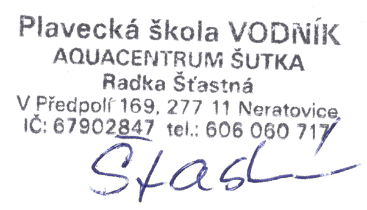 Objednavatel……………………………………………………..       Obstaravatel………………………………………………………